We know the coming days and weeks are going to be difficult for families across the UK, as the spread of Covid-19 causes schools to close. As the experts in developing skills and bringing adventure to young people, we want to do what we can to help.  While we normally love the great outdoors, we’ve pulled together some inspired indoor activity ideas (if we do say so ourselves). Keep your kids learning new skills and having fun (and avoid hearing ‘I’m bored’ every 30 seconds) all in #TheGreatIndoors.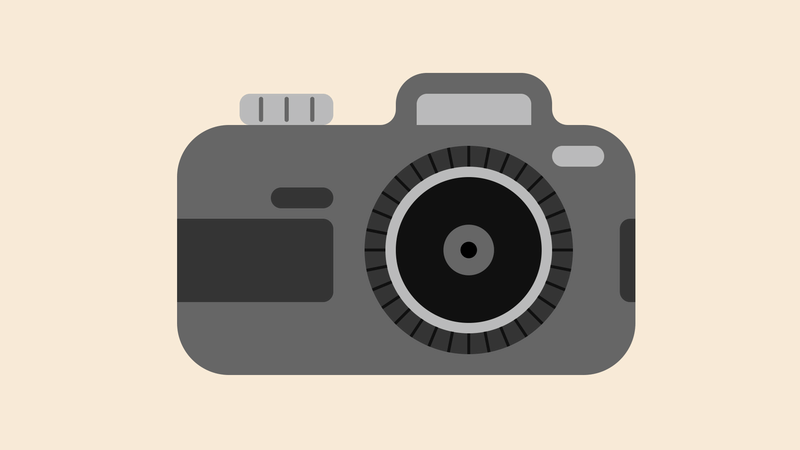 Snap happyLearn how to use a camera, and share your skills with others.Suitable for: 8-10s | Takes: 30 minsSnap happy >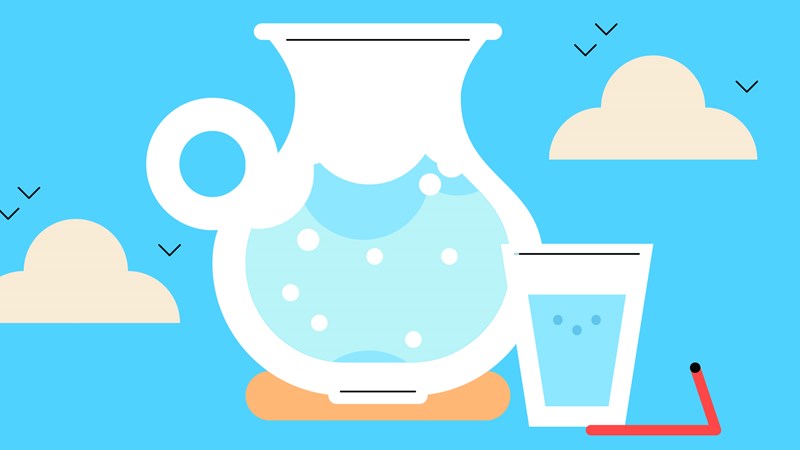 Storm in a teacupUnderstand energy by creating your own tornado.Suitable for: 8-10s | Takes: 20 minsStorm in a teacup >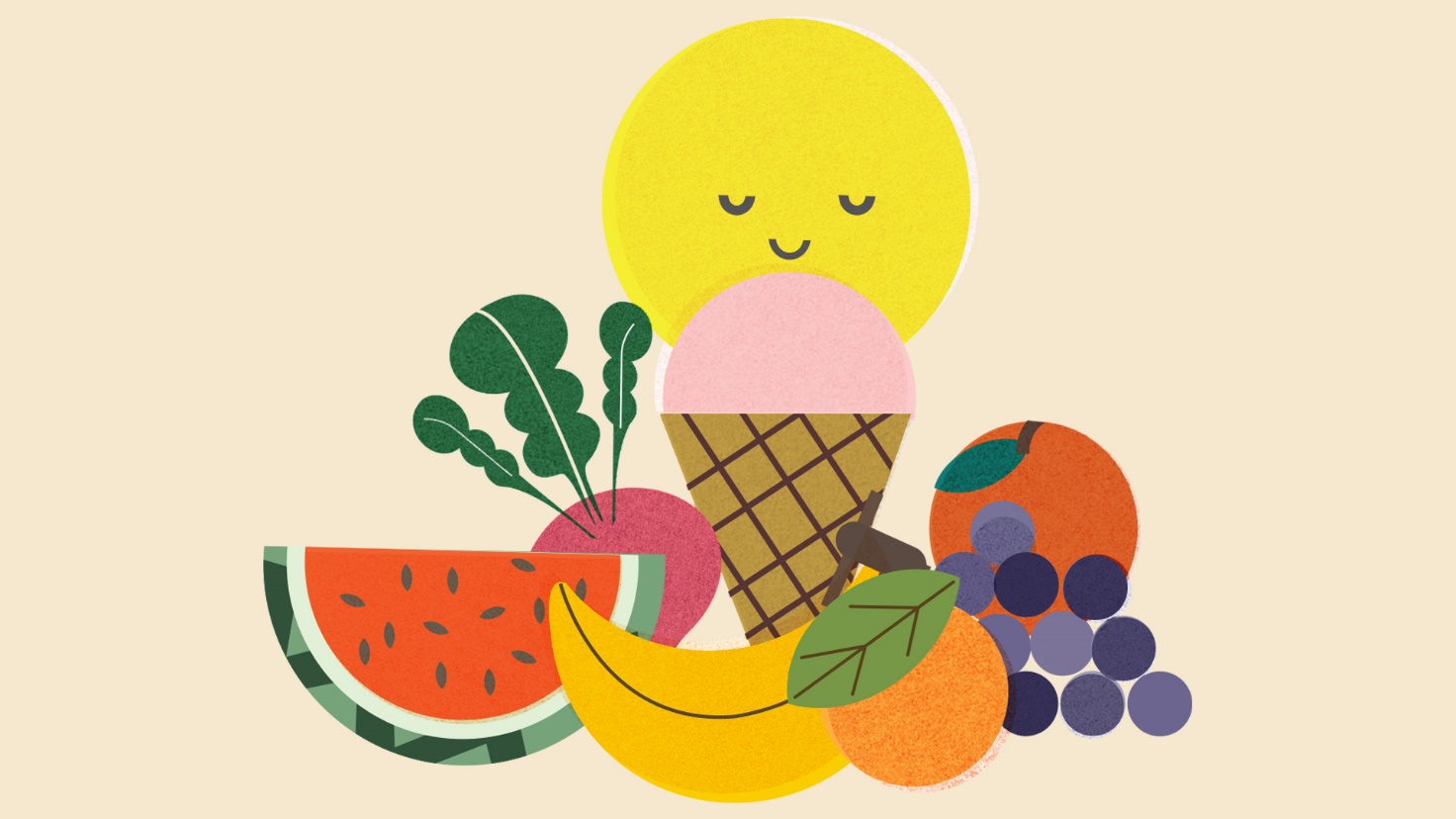 Ways to be kind to yourselfFive ways to be kind to yourself with mindfulness and self care (even if you don't really feel like it).Suitable for: EveryoneHow to beat the winter blues >Teeny tiny twig raftsBuild a miniature raft with twigs and leaves, then set sail. Will yours float successfully away?Suitable for: 8-10s | Takes: 30 minsTeeny tiny twig rafts >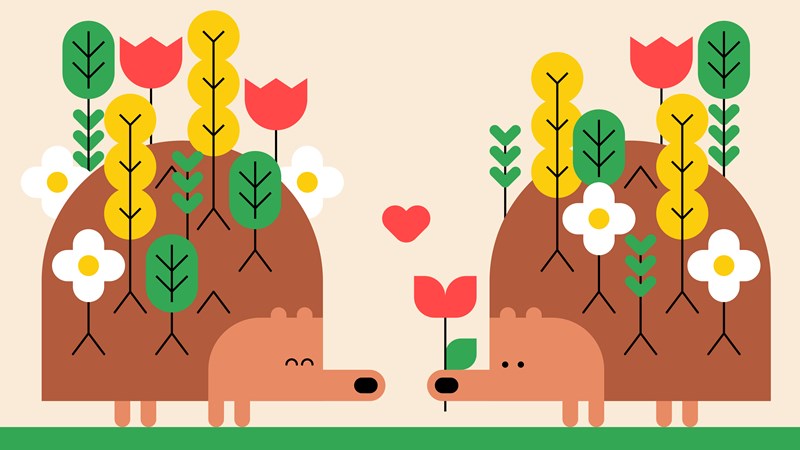 The leafy hedgehogGet crafty with natural materials to create a leafy hedgehog of your own.Suitable for: 6-10s | Takes: 20 minsThe leafy hedgehog >Lolly stick catapultsPut your pioneering skills to the test by creating a miniature catapult from lolly sticks.Suitable for: 6-10s | Takes: 25 minsLolly stick catapults >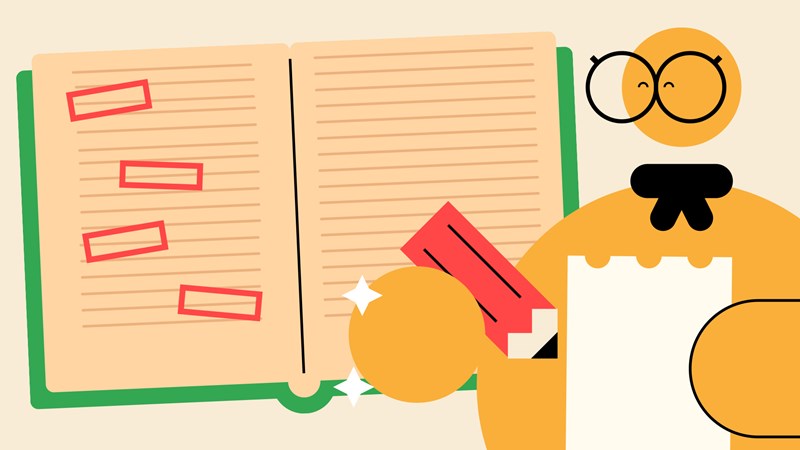 Be a blackout poetAnyone can be a poet (even if they don’t know it). Set your inner poet free!Suitable for: 10-14s | Takes: 30 minsBe a blackout poet >Leaf animalsLook at leaves in a different way and use them to make an animal collage.Suitable for: 6-8s | Takes: 50 minsLeaf animals >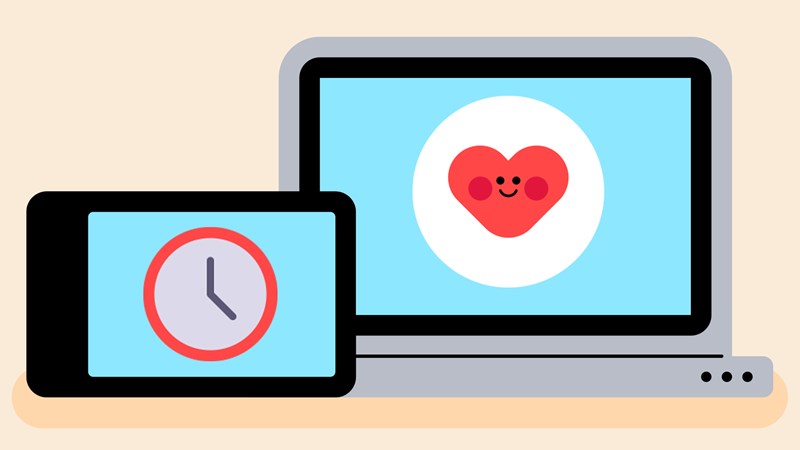 Switch off challengeTake on the switch off challenge to find a healthy balance between time on and away from screens.Suitable for: 10-18s | Takes: 15 minsSwitch off challenge >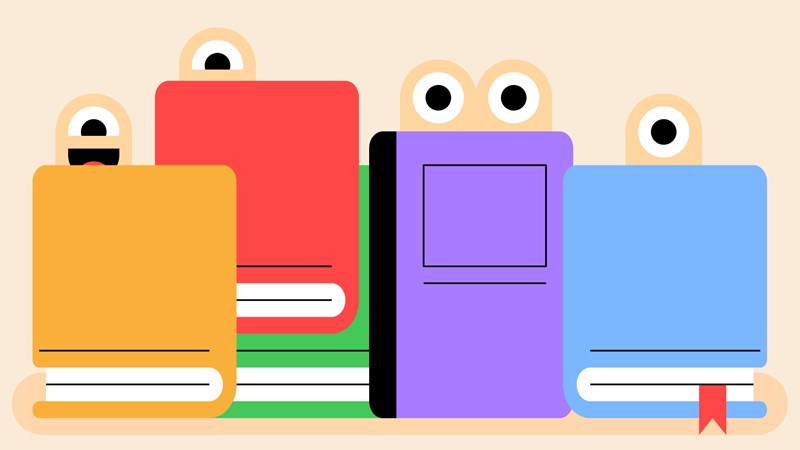 Mark my wordsNever lose your place in a book again, thanks to this monster bookmark. Suitable for: 6-8s | Takes: 20 minsMark my words >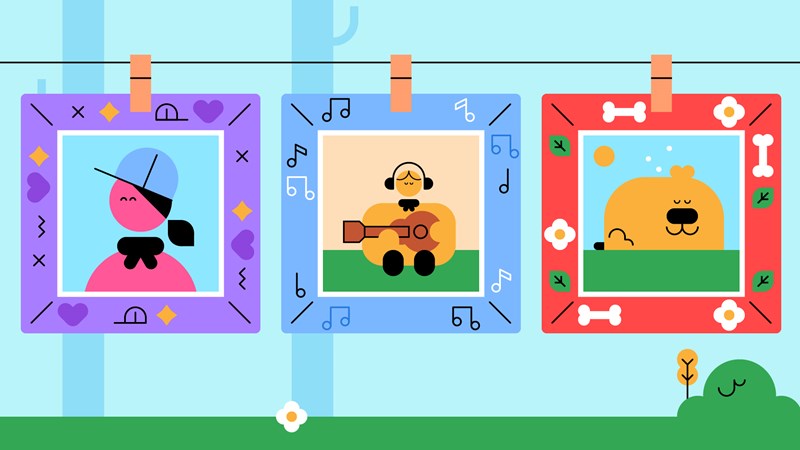 Fabulous fancy framesCraft a frame for a photograph that makes you smile then make a gallery for everyone to admire.Suitable for: 6-8s | Takes: 45 minsFabulous fancy frames >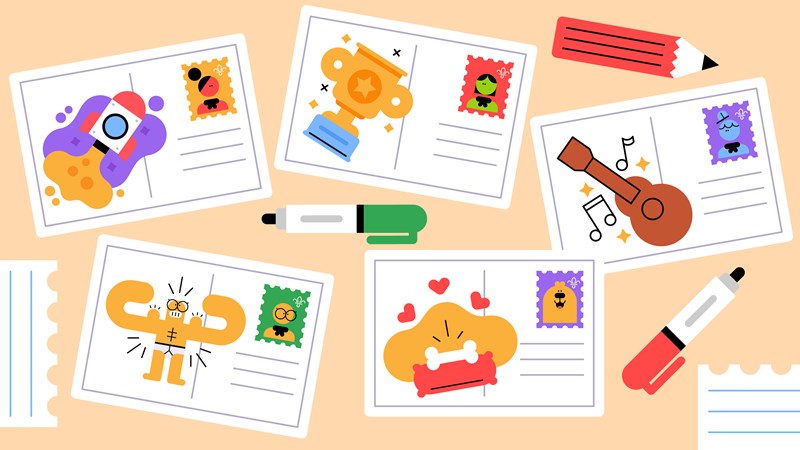 Dear future meWhat does the future hold? Use your imagination to send a postcard to your future self.Suitable for: 6-8s | Takes: 10 minsDear future me >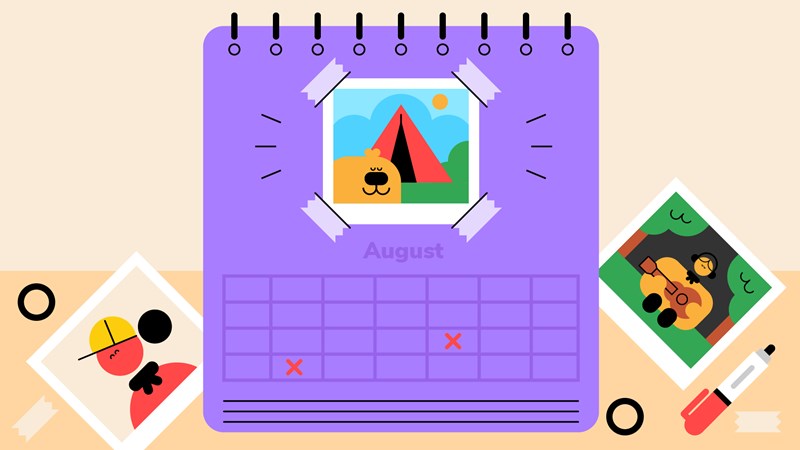 An in-tents yearGet creative and make a colourful calendar to show off your best photos.Suitable for: 8-10s | Takes: 1 hrAn in-tents year >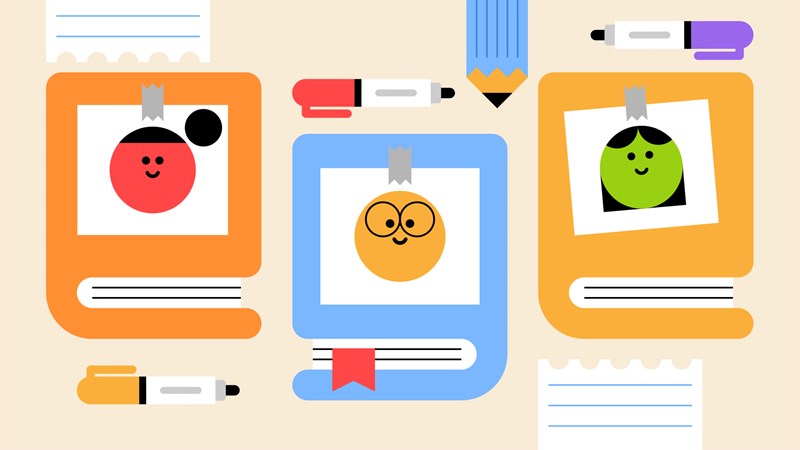 Weekly winsMake diaries to record little victories, as we work out what wins do for our wellbeing.Suitable for: 10-14s | Takes: 25 minsWeekly wins >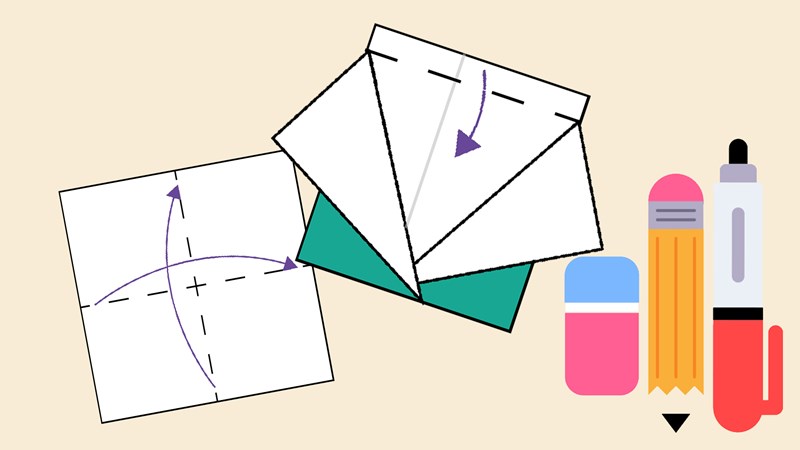 To foldly goFold for fun in this traditional origami challenge and design your own outfit.Suitable for: 10-18s | Takes: 25 minsTo foldly go >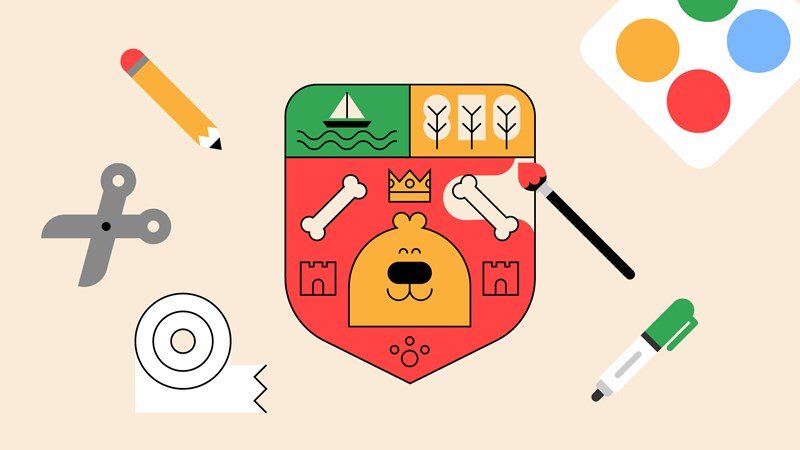 Changing your coatUnderstand your local coat of arms, then make your own shield.Suitable for: 8-10s | Takes: 1 hrChanging your coat >More activities to do at homeThere are over 100 more activities for you to do with your little ones over the coming weeks. Check them out here.Find more activitiesIn partnership with Nominet. 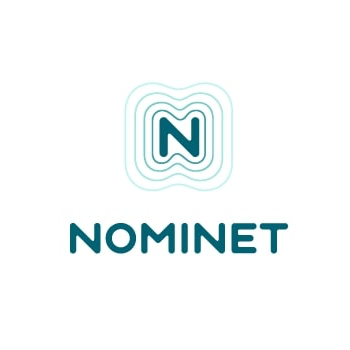 In partnership with Rolls-Royce.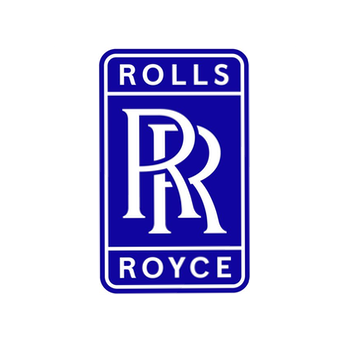 The ScoutsNational volunteering vacanciesPaid job vacanciesKey policiesReportsBrand centreWebsitesScout StoreScout AdventuresUnity Insurance ServicesWorld ScoutingWorld Scout ShopScouts ScotlandScouts CymruScouts NIContact usinfo.centre@scouts.org.uk0345 300 1818Open 9am-5pm Monday to FridayFind us...© Copyright The Scout Association 2020. All Rights Reserved.
Charity numbers: 306101 (England and Wales) and SC038437 (Scotland).
Registered address: The Scout Association, Gilwell Park, Chingford, London, England E4 7QW
Website Terms and Conditions, Data Protection and Privacy Policy
Last build at 4:01:19 PM on 19.03.2020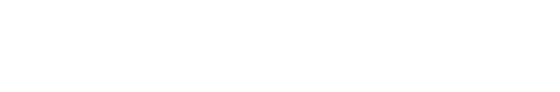 